POMLADNI KVIZRešitev kviza dobiš, če po vrsti prebereš črke pred pravilnimi odgovori.Stalila je sneg v potoke žuboreče, posula s cvetjem travnike je speče.T)  jesen O)  pomlad A)  zimaPrvi pomladni dan je bil             S)  21. marca. Č)  23. marca. V)  29. februarja.Spomladi imamo tudiC)  najkrajši dan v letu. T)  enakonočje. A)  najdaljši dan v letu.Prvi zbudi se spomladi, z glavico belo neslišno zvoni.R)  marjetica A)  zvonček O)  črni telohKuku, kuku poje in pomlad oznanja tudi ptica …E)  kos. N)  kukavica. G)  lastovica. Spomladi zraste tudi cvetka, ni zvonček, ni marjetka, rumeno haljico ima in trobiti zna.        B)  tulipan         K)  narcisa         I)  trobenticaNa naših krožnikih pogosto konča tudiD)  regrat.  Z)  teloh. S)  žafran.Iz toplih krajev se vračajo pticeA)  pevke. O)  selivke.L)  ujede.Od jutra do noči hiti, hiti, hiti. Spušča s cveta se na cvet in nabira sladki med.       G)  osa        N)  sršen        M)  čebelaPisana krila se v soncu bleščijo, ko se po zraku lovijo in na rože spustijo.       A)  metulji P)  ptice J)  čebele ___ ___ ___ ___ ___ ___       ___ ___ ___ ___Čestitam! Prosim upoštevaj rešitev in ostani zdrav/-a!! 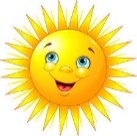 